ГУО «Ясли-сад №44 г.Борисова»С крупой играем-речь развиваем2019/2020    Уважаемые родители!      Одно из направлений развития ребёнка и гарант успешности в обучении его письму-это развитие мелкой моторики и координации движений пальцев рук, поэтому в дошкольном возрасте необходимо создавать условия для накопления ребёнком двигательного и практического опыта, развития ручной умелости.        Наукой уже давно доказано, что в процессе игр и упражнений на развитие мелкой моторики у детей улучшаются внимание, память, слуховое и зрительное восприятие, воспитывается усидчивость, а также формируются игровая и учебно-практическая деятельность, которая благотворно сказывается на развитии речи ребёнка.       Существует большое разнообразие игр с крупами, как индивидуального характера, так и коллективных, при которых обязательным сопровождением должны быть небольшие стихи, потешки или слова-рифмы."Игра с горошком"     На стол насыпать горошки и катать их нажимая пальчиками. "Дома я одна скучала, горсть горошинок достала, прежде чем игру начать, нужно пальчику сказать: пальчик, пальчик, мой хороший, ты прижми к столу горошек, покрути и покатай и другому передай""Фасоль и горох"  (Кто быстрее разберёт по местам, игра парами)     В одной миске смешиваются крупы, а затем разбираются. "В миске у нас и горох и фасоль, мамочке хотим мы помочь, быстро всё переберём-горох и фасоль в миски кладём""Орехи"     Массируем запястья рук, кисти пальцев, ладони, пальчики с помощью различных орехов: грецких, кедровых, лесных"Научусь я два орешка в пальчиках держать, это в школе мне поможет буквы ровные писать""Дорожка"   Выкладываются из манки, риса, гороха, чечевицы и других круп дорожка. В данной игре можно использовать математические понятия "Длинная-короткая", "Широкая-узкая", "Маленькая-большая".   "Взяли мы горошка, чтоб выложить дорожку, чтобы бегали по ней заинька и кошка""Рис и горошки"    Катание риса и горошин между большим и другими пальчиками."Покатаю я в руках рисинки, горошки, станьте ловкими скорей пальчики, ладошки!"    Одним из любимых занятий с крупой-это рисование на ней, при данном виде творчества хорошо снимается нервное напряжение и улучшается работа головного мозга, в данном случае родители могут вместе с ребёнком придумывать название своей игре самостоятельно.    Источник:  maam.ru›…dlja…s-krupoi-igraem-rech-razvivaem.html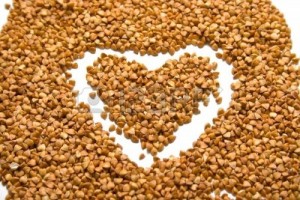     Желаем Вам приятных минут в совместных играх с вашим ребёнком!